СВЕДЕНИЯОБ АТТЕСТАЦИИ ПЕДАГОГОВ МБУ ДО ОСЮТ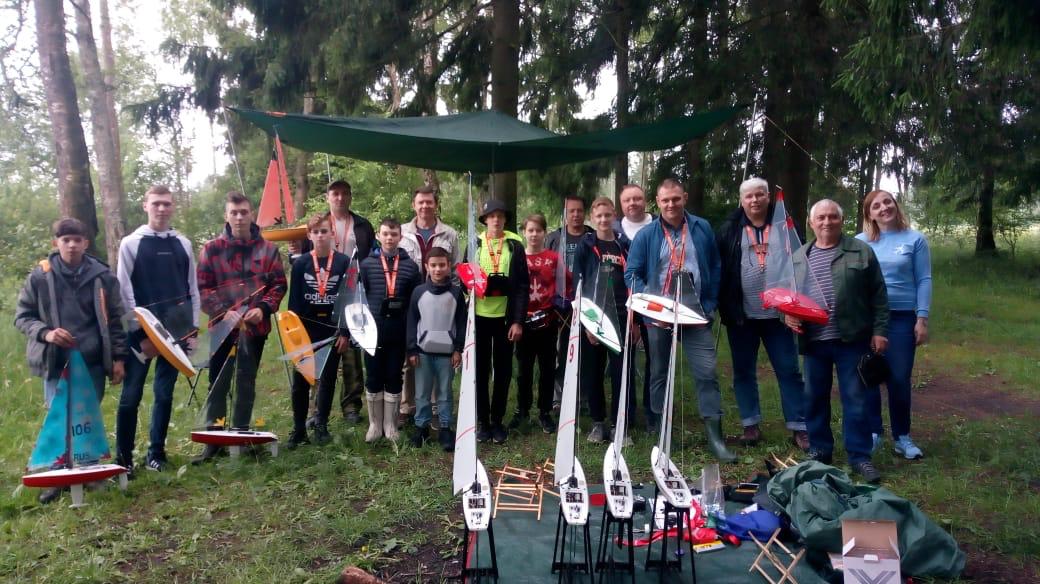 №п/пФИОДата аттестацииКатегорияГод переаттестации1.Гращенков А.И.директор,педагог дополнительного образования15.03.201802.02.2018высшаявысшая2023 (до 15.03)2023 (до 06.02)2.Гузь С.М.зам. директора по УВР13.12.2018высшая2023 (до 13.12)3.Смирнова Е.Д.зам. директора по ОМ и СР01.11.2018первая2023 (до 01.11)4.Нищенко С.А.педагог дополнительного образования06.02.2020высшая2025 (до 06.02)5.Пыжикова А.В.педагог дополнительного образования17.04.2019высшая2024 (до 17.04)6.Иванова Е.П.педагог дополнительного образования18.12.2019высшая2024 (до 18.12)7.Подобед О.А.педагог дополнительного образования11.04.2018первая2023 (до 11.04)8.Лазарев Б.А.педагог дополнительного образования02.03.2018высшая2023 (до 02.03)9.Валеюк Т.М.педагог дополнительного образования06.02.2020первая2025 (до 06.02)10.Мазниченко А.Ипедагог дополнительного образования03.03.2020высшая2025 (до 03.03)11.Луковка В.И.педагог дополнительного образования06.11.2020высшая2025 (до 06.11)12.Бахтина Л.Б.педагог дополнительного образования09.10.2020высшая2025 (до 09.10.)13.Есиков С.А.педагог дополнительногообразования02.02.2018высшая2023 (до 02.02.)14.Смирнов Д.Г.педагог дополнительногообразования19.12.2018высшая2023 (до 19.12)15.Шапчиц С.С.педагог дополнительного образования06.02.2020высшая2025 (до 06.02)